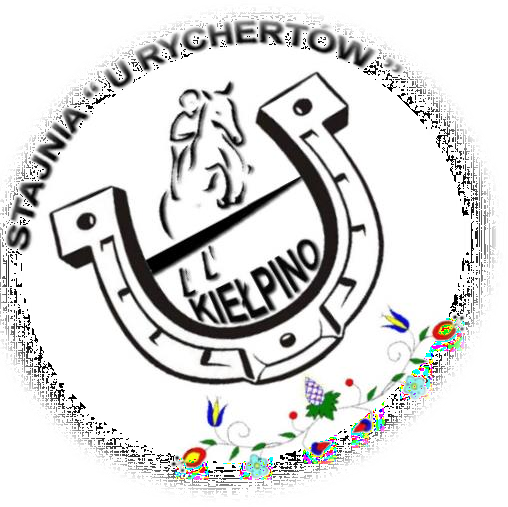 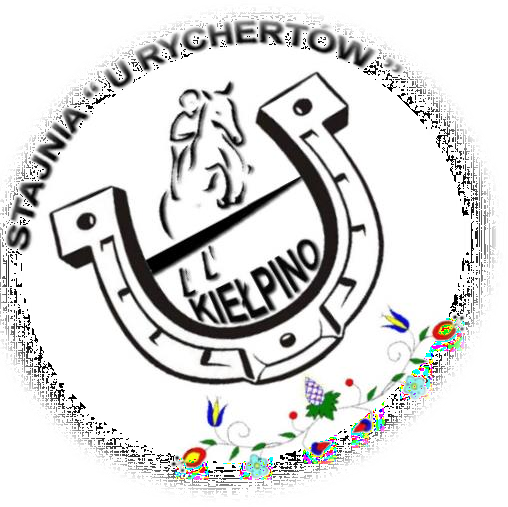 1. Forma wypoczynku obóz2. Termin wypoczynku ............................ – ......................................3. Adres wypoczynku, miejsce lokalizacji wypoczynkuAgroturystyka „u Rychertów” ul. Starowiejska 14 83 – 307 Kiełpino.............................................	..............................................................(miejscowość, data)	(podpis organizatora wypoczynku)Imię (imiona) i nazwisko.............................................................................................................................................................oraz numer PESEL uczestnika wypoczynkuImiona i nazwiska rodziców.......................................................................................................................................................................................................................................................................................................................... 3. Rok urodzenia .......................................................4. Adres zamieszkania.........................................................................................................................Adres zamieszkania lub pobytu rodziców3).............................................................................................................................................................Numer telefonu rodziców lub numer telefonu osoby wskazanej przez pełnoletniego uczestnikawypoczynku, w czasie trwania wypoczynku.............................................................................................................................................................Informacja o   specjalnych   potrzebach   edukacyjnych   uczestnika   wypoczynku,   w   szczególności o potrzebach wynikających z niepełnosprawności, niedostosowania społecznego lub zagrożenia niedostosowaniem społecznym....................................................................................................................................................................................................................................................................................................................................................................................................................................................................................................................................................................................................................................................Istotne dane o stanie zdrowia uczestnika wypoczynku, rozwoju psychofizycznym i stosowanej diecie(np. na    co    uczestnik    jest    uczulony,    jak    znosi    jazdę    samochodem,    czy    przyjmuje    stale    leki i w jakich dawkach, czy nosi aparat ortodontyczny lub okulary)..........................................................................................................................................................................................................................................................................................................................o	szczepieniach	ochronnych	(wraz	z	podaniem	roku	lub	przedstawienie	książeczki	zdrowia z aktualnym wpisem szczepień):tężec:	.............................................................................................błonica: .............................................................................................dur:	..............................................................................................inne:	..............................................................................................Wyrażam zgodę na przetwarzanie danych osobowych zawartych w karcie kwalifikacyjnej na potrzeby niezbędne do zapewnienia bezpieczeństwa i ochrony zdrowia uczestnika wypoczynku (zgodnie z ustawą z dnia	29	sierpnia	1997	r.	o	ochronie	danych	osobowych (Dz. U. z 2015 r. poz. 2135, z późn. zm.)..................................	................................................................................................(data)	(podpis rodziców/pełnoletniego uczestnika wypoczynku)Postanawia się1):zakwalifikować i skierować uczestnika na wypoczynek odmówić skierowania uczestnika na wypoczynek ze względu................................................................................................................................................................................................................................................................................................................................................................	..............................................................................(data)	(podpis organizatora wypoczynku)Uczestnik przebywał ........................................................................................................................................................................................................................................................................................(adres miejsca wypoczynku)od dnia ................................. do dnia .................................................. .......................................	................................................................................(data)	(podpis kierownika wypoczynku)....................................................................................................................................................................................................................................................................................................................................................................................................................................................................................................................................................................................................................................................................................................................................................................................................................................................................................................................................................................................................................	................................................................................(miejscowość, data)	(podpis kierownika wypoczynku).......................................................................................................................................................................................................................................................................................................................................................................................................................................................................................................................................................................................................................................................................................................................................................................................................................................................	................................................................................(miejscowość, data)	(podpis wychowawcy wypoczynku)1) Właściwe zaznaczyć znakiem „X”.2) W przypadku wypoczynku o charakterze wędrownym.3) W przypadku uczestnika niepełnoletniego.OŚWIADCZENIE RODZICÓW/OPIEKUNÓWWyrażam zgodę na udział mojego dziecka w zajęciach z końmi pod opieką instruktoraw Stajni „u Rychertów” w Kiełpinie oraz w organizowanych w trakcie turnusu wycieczkach itp.Wyrażam zgodę na publikowanie w celach reklamowych na stronie internetowej, prasie i folderach itp. zdjęć z obozu, na których widnieje moje dziecko.……………………..................................................................................................................(miejscowość, data i czytelny podpis rodziców/opiekunów)